The Commonwealth of Massachusetts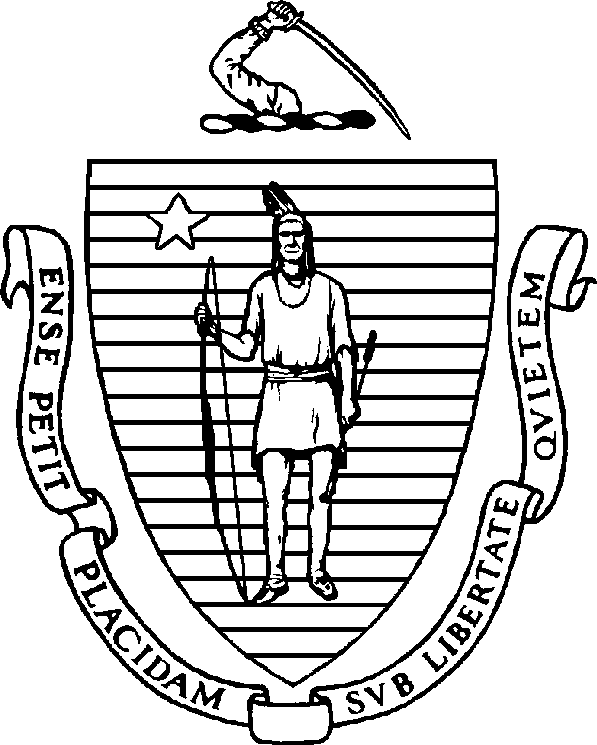 Department of Public HealthBoard of Allied Mental Health and Human Services Professions250 Washington Street, 3rd floorBoston, MA 02108(617) 624-6199amh.board@mass.govLicensed Mental Health Counselor Application GuideHow to Apply: You Must Apply OnlineApplications are only accepted through the Health Professions Licensing Portal . If this is your first time using this new portal, please visit Health Professions Licensing System User Guide.Before you apply online, you must have the following documents to upload:A head and shoulders photograph of yourselfA completed Pre-Master’s Degree Experience and Education Form (found at the end of this guide)A completed Post-Master’s Degree Clinical Experience Form (found at the end of this guide)A score report showing that you passed the National Clinical Mental Health Counseling Examination (NCMHCE) from the National Board of Certified Counselors (NBCC) (www.nbcc.org). Exam scores expire after 5 years unless you hold a Licensed Mental Health Counselor license in another state.A notarized Criminal Offender Record Information FormYou must use a credit card or checking account to pay the non-refundable application fee of $117.You will also need to arrange for the following to be emailed (to amh.board@mass.gov) or mailed (at the address above) to the Board:Your graduate school(s) must send an official transcript of the graduate education you are submitting to meet the licensing requirements.If you currently hold or have previously held a professional license in another jurisdiction, regardless of its status, please arrange for an official license verification to be sent to the Board by the issuing entity. Please contact the Board for further directions in the event the entity that licensed you does not issue verifications and only offers an online license lookup. A copy of your license is not an acceptable alternative.If you passed the NCMHCE in another state, please contact the NBCC and have an official score report sent to the Board by the NBCC.Please note that you must complete a board-approved training in domestic and sexual violence before you apply. Please see chapter260training.org to take the free online training.Important Message Regarding Application Reviews by StaffBoard staff will review your application, and if your application is complete and you are eligible for licensure, staff will email you with instructions to pay the $155 license fee to get your license. If your application is missing information, staff will email you to provide detailed descriptions of what is missing and will review your application again 30 days after notifying you. If any information is still missing after 30 days, your application will be closed as incomplete. You will have to pay another application fee if you wish to reapply. All verifications and transcripts should be delivered close to when you apply. Staff will review an application no more than two times and, outside of those reviews, cannot answer questions about specific applications, including whether forms have been completed correctly or if the Board has received certain documents.Applicants Licensed as a Licensed Mental Health Counselor (or the Equivalent) in another JurisdictionIf you are currently licensed as a licensed mental health counselor or the equivalent in another state, you may apply by reciprocal recognition. You do not need to submit the Pre-Master’s Degree Experience and Education Form or the Post-Master’s Degree Clinical Experience Form, but you must submit everything else plus:A signed statement under the penalties of perjury that the applicant has worked full-time, or the equivalent part-time, for three years as a licensed LMHC in another jurisdiction.An official score report for the NCMHCE (no other exam will be accepted).A final transcript which demonstrates that the applicable degree and education requirements have been met.An official verification of your license(s) from every jurisdiction in which you were or are licensed.Definition of Approved Supervisor For All ExperiencesAll experiences (pre-master’s degree practicum, pre-master’s degree internship, and post-master’s degree experience) must be supervised by an approved supervisor. Please note that at least 75 of the required 200 total supervision hours for all experiences (pre- or post-master’s degree) must be supervised by a Massachusetts licensed mental health counselor or the equivalent in another state or jurisdiction.For experiences that were arranged after June 5, 2015:An approved supervisor is a practitioner with three years of full-time or the equivalent part-time post- licensure clinical mental health counseling experience who is either a Massachusetts licensed mental health counselor, independent clinical social worker, marriage and family therapist, psychologist with a health services provider certification, physician with a sub-specialization in psychiatry, nurse practitioner with a sub-specialization in psychiatry or, where the practice and supervision occurred outside of Massachusetts, an individual who is an independently licensed mental health practitioner with a license or registration equivalent to one listed above.For experiences that were arranged before June 5, 2015:An approved supervisor is a practitioner with five years of full-time or the equivalent part-time postgraduate clinical mental health counseling experience who is either a (1) certified clinical mentalhealth counselor, or a Massachusetts licensed (2) mental health counselor, (2) independent clinical social worker (LICSW) who has a master’s degree in social work, (3) marriage and family therapist (LMFT) who has a master’s degree in marriage and family therapy, (4) psychologist who has a doctoral degree in clinical, counseling, or developmental psychology, or (5) medical doctor who has medical degree and a sub-specialization in psychiatry (a psychiatrist).An approved supervisor may also be a (1) licensed mental health practitioner who (2) has a master’s or doctoral degree in rehabilitation counseling, pastoral counseling, psychiatric nursing, developmental or educational psychology, or a related field, (3) completed a supervised clinical experience (i.e., supervision by an approved supervisor while in the practice of clinical mental health counseling services), and (4) passed the NCMHCE examination.If your experience occurred in another state, an approved supervisor must be licensed in that state and meet the same criteria above.For the specific purpose of college supervision (e.g., support seminars) of students in a practicum or internship, an approved supervisor may be a mental health practitioner who holds a teaching or supervisory position in an educational institution which trains mental health counselors and a graduate degree in mental health counseling or a related field, but site supervisors in a practicum or internship must meet one of the other definitions above.Pre-Master’s Degree Experience and Education FormEducation RequirementsDegree Programs Where You Started Your First Class Before July 1, 2017If you started taking your first class for your last required degree or certificate before July 1, 2017, you must complete at least 60 semester credit hours of graduate coursework in mental health counseling or a related field, including a master’s degree of at least 48 semester credit hours. Three semester credit hours are equal to four quarter credit hours.If you do not have a master’s degree of at least 48 semester credit hours, you must have additional coursework to equal at least 60 semester credit hours:an advanced certificate (CAGS);a second master's degree; ora doctoral degree.Degree Programs Where Started Your First Class After July 1, 2017If you started your degree after July 1, 2017, you must complete a master’s degree of at least 60 semester credit hours (or 80 quarter credit hours) in mental health counseling or a related field.Requirements for All Educational ProgramsAll degrees and certifications must be from an educational institution licensed or accredited by the state regional accrediting body in which it is located, which meets regional standards for the granting of a master's or doctoral degree.Your 60 semester credit hours (or 80 quarter credit hours) must cover the following required course areas. You must successfully complete a minimum of 10 graduate courses, covering each of the specific content areas, as each course can be used to fill only one requirement. Each course must be at least three semester credit hours or four quarter credit hours. All courses must focus on mental health counseling. The 10 content areas are:Counseling Theory: Examination of the major theories, principles and techniques of mental health counseling and their application to professional counseling settings. Understanding and applying theoretical perspectives with clients.Human Growth and Development: Understanding the nature and needs of individuals at all developmental stages of life. Understanding major theories of physical, cognitive, affective and social development and their application to mental health counseling practice.Psychopathology: Identification and diagnosis and mental health treatment planning for abnormal, deviant, or psychopathological behavior, includes assessments and treatment procedures.Social and Cultural Foundations: Theories of multicultural counseling, issues and trends of a multicultural and diverse society. Foundational knowledge and skills needed to provide mental health counseling services to diverse populations in a culturally competent manner.Clinical Skills: Understanding of the theoretical bases of the counseling processes, mental health counseling techniques, and their therapeutic applications. Understanding and practice of counseling skills necessary for the mental health counselor.Group Work: Theoretical and experiential understandings of group development, purpose, dynamics, group counseling methods and skills, as well as leadership styles. Understanding of the dynamics and processes of mental health (therapeutic, psychosocial, psycho-educational) groups.Special Treatment Issues: Areas relevant to the practice of mental health counseling, i.e. psychopharmacology, substance abuse, school or career issues, marriage and family treatment, sexuality and lifestyle choices, treating special populations.Appraisal: Individual and group educational and psychometric theories and approaches to appraisal. Examination of the various instruments and methods of psychological appraisal and assessment including, but not limited to, cognitive, affective, and personality assessment utilized by the mental health counselor. The function of measurement and evaluation, purposes of testing, reliability and validity.Research and Evaluation: Understanding social science research, and evaluative methodologies and strategies, types of research, program evaluation, needs assessments, ethical and legal considerations.Professional Orientation: Understanding of professional roles and functions of mental health counselors, with particular emphasis on legal and ethical standards. Ethical case conceptualization, analysis and decision making as it relates to clinical practice. Knowledge and understanding of the standards set by the code of ethics of the American Counseling Association and the American Mental Health Counselors Association. Understanding of licensure and regulatory practices.Electives Areas: Graduate courses other than required graduate courses must include knowledge and skills in the practice of mental health counseling. Appropriate courses may include, but are not limited to, the areas listed above as well as best practices for maintaining and terminating counseling and psychotherapy; consultation skills; outreach and prevention strategies; diagnosis and treatment issues; working with special populations; professional identity and practice issues, including historical perspectives; mental health regulations and policy; and management of community mental health programs.Pre-Master’s Degree Experience RequirementsPracticumAs part of your master’s degree program, you must complete a pre-internship experience of at least seven weeks and 100 clock hours at the academic campus or a clinical field experience site.A clinical field experience site is a site providing pre- and post-master's degree clinical field experience training that is (1) part of an educational institution licensed or accredited by the state regional accrediting body in which it is located which meets regional standards for the granting of a master's or doctoral degree, or(2) a health or mental health institution regulated by the state, or another appropriate entity regulated by the state or otherwise exempt from regulation, that has integrated programs for the delivery of clinical mental health counseling and has established provisions for appropriate supervision.The 100 clock hours of experience must include at least:40 contact hours of direct client contact experience or peer role plays and laboratory experience in individual, group, couple and family interactions. Direct client contact experience is direct, face-to-face, clinical mental health counseling with a range of individuals, groups, couples, or families, and does not include vocational guidance services, academic school guidance counseling, industrial or organizational consulting services, teaching or conducting research.25 supervisory contact hours with:At least 10 hours of individual supervisionAt least 5 hours of group supervision, with no more than 10 supervisees in a group10 additional supervision hours, which may be individual or group in natureInternshipAs part of your master’s degree program, you must complete a post-practicum experience of at least 600 clock hours at a clinical field experience site (defined above).The 600 clock hours of experience must include at least:240 contact hours of direct client contact experience at a clinical field experience site in mental health counseling, which does not include vocational guidance services, academic school guidance counseling, industrial or organizational consulting services, teaching or conducting research.45 supervisory contact hours with:At least 15 hours of individual supervisionAt least 15 hours of group supervision, with no more than 10 supervisees in a group15 additional supervision hours, which may be individual or group in naturePost-Master’s Degree Experience FormAfter you have received your master’s degree or other qualifying education, you must complete at least 3360 total hours of full-time, or equivalent part-time, experience in mental health counseling in a period not less than two years and not more than eight years. Full time is no more than 35 hours per week for 48 weeks a year. Thus, you cannot count more than 35 hours per week and 48 weeks a year, even if you worked more than one job at the same time.Client Contact HoursAt least 960 hours of the 3360 total hours must be in direct, face-to-face, clinical mental health counseling with a range of individuals, groups, couples, or families.At least 610 of those hours must be in individual, couples, or family counselingNo more than 350 of those hours may be in group counselingYou must have at least 10 client contact hours each week for the experience to be full-time.Supervision HoursAt least 130 hours of the 3360 total hours must be supervisory contact hours.At least 75 hours of individual supervisionAt least one hour of supervision for every 16 hours of direct client contactIf you are working part-time, you can have no less than one supervision hour every two weeks.Reciprocity Applicants OnlyI attest, under the penalties of perjury, that I have worked full-time, or the equivalent part- time, for three years as a licensed mental health counselor in another jurisdiction.Signature of Applicant	DateName PrintedApplicant’s Name: 	PRE-MASTER’S DEGREE EXPERIENCE AND EDUCATION FORMA Dean, Department Head, or Faculty Advisor from the Applicant’s graduate program must sign this form.Please see pages 2-6 of the Mental Health Counselor Application Guide on the Board’s website for the definition of an Approved Supervisor and education and pre-master’s degree experience requirements.Name of Dean, Department Head, or Faculty Advisor:Name:	Title: 	College/University: 	I certify that the Applicant listed above completed the following:Pre-Master’s Practicum: A minimum of 100 total hours, including a minimum of 40 clinical hours and 25 hours of supervision (at least 10 of which were individual in nature and at least 5 of which were group in nature) provided by a supervisor who met the definition of an Approved Supervisor.Pre-Master’s Internship: A minimum of 600 total hours, including a minimum of 240 clinical hours, and 45 hours of supervision (at least 15 of which were individual in nature and 15 of which were group in nature) provided by a supervisor who met the definition of an Approved Supervisor.Total Hours of Supervision by a Licensed Mental Health Counselor: 	A degree program that required the Applicant to complete a least 3 semester credit-hours (or 4 quarter credit-hours) of coursework in each of the following course content areas that focused on mental health counseling: Counseling Theory, Human Growth and Development, Psychopathology, Social and Cultural Foundations, Clinical Skills, Group Work, Special Treatment Issues, Appraisal, Research and Evaluation, and Professional Orientation.I certify under the pains and penalties of perjury that, to the best of my knowledge, the information above is true and correct.Signature	Date	Applicant’s Name:		Page	of  POST-MASTER’S DEGREE CLINICAL EXPERIENCE FORMEach of an applicant’s supervisors must complete the page below.The applicant should number each page at the top and upload all pages together in one scanned document with the Applicant’s Post-Master’s Degree Clinical Experience Attestation page at the end.Please see pages 2-3 and 6 of the Mental Health Counselor Application Guide on the Board’s website for the definition of Approved Supervisor and Post- Master’s Degree Clinical Experience requirements.Supervisor InformationName:	Title: 	License Type:	License Number:	State Where Licensed: 	Applicant’s Experience InformationName and Address of Clinical Facility: 		_Dates of Experience:	(mm/dd/year) to	(mm/dd/year)*This is the total hours worked during the dates of experience listed on this form, which must be based on no more than 35 hours worked per week.Supervisor’s AttestationsDo you believe the applicant is of good moral character? Yes	No	(If no, please explain on a separate sheet.)Do you meet the definition of an Approved Supervisor, as defined in in the Mental Health Counselor Application Guide? Yes	 NoI attest under the pains and penalties of perjury that the information above is true and correct to the best of my knowledge. I also understand that if any of the information above is inaccurate, I may be subject to disciplinary action by the Board.Signature of Approved Supervisor	DateApplicant’s Name:		Page	of  POST-MASTER’S DEGREE CLINICAL EXPERIENCE FORMApplicant’s Post-Master’s Degree Clinical Experience AttestationTo be completed by the applicant based on totals from all Post-Master’s Degree Clinical Experience Forms.Please and Mental Health Counselor Application Guide on the Board’s website for application requirements.*This is the total hours worked during all post-master’s degree experiences, which must be based on no more than 35 hours worked per week.Supervision RatioTotal Clinical Hours ÷ (Divided By)  Total Supervision Hours (Individual + Group)	=		(Must Equal 16 or Less)Applicant’s AttestationI attest under the pains and penalties of perjury that I completed my post-master’s degree clinical experience hours in a period of no less than 96 weeks (48 weeks each year for two years), and that the total hours calculations above are true and correct to the best of my knowledge.Signature of Applicant	DateApplicant’s Name: Jane Smith 		Page	of  POST-MASTER’S DEGREE CLINICAL EXPERIENCE FORMEach of an applicant’s supervisors must complete the page below.The applicant should number each page at the top and upload all pages together in one scanned document with the Applicant’s Post-Master’s Degree Clinical Experience Attestation page at the end.Please see pages 2-3 and 6 of the Mental Health Counselor Application Guide on the Board’s website for the definition of Approved Supervisor and Post- Master’s Degree Clinical Experience requirements.Supervisor InformationName:	John Doe	Title:	Clinical Supervisor	License Type:	LMHC	License Number:	1234	State Where Licensed:	MA	Applicant’s Experience InformationName and Address of Clinical Facility:	Main Street Counseling, 123 Main Street, Ste 1, Boston, 02222	Dates of Experience: _01/01/2015	(mm/dd/year) to   01/01/2017	(mm/dd/year)Total Hours (Max. 35 Hours/Week)*3,465Total Weeks (First Column ÷ 35)98Total Clinical Hours 1,000Total Clinical Hours Individual in Nature700Individual Supervision Hours80Group Supervision Hours93*This is the total hours worked during the dates of experience listed on this form, which must be based on no more than 35 hours worked per week.Total hours spent treating clientsSupervisor’s AttestationsDo you believe the applicant is of good moral character? Yes_x_ No	(If no, please explain on a separate sheet.)Do you meet the definition of an Approved Supervisor, as defined in in the Mental Health Counselor Application Guide? Yes_x_ NoI attest under the pains and penalties of perjury that the information above is true and correct to the best of my knowledge. I also understand that if any of the information above is inaccurate, I may be subject to disciplinary action by the Board.	John Doe		02/02/2021	Signature of Approved Supervisor	DateApplicant’s Name: Jane Smith 		Page	of  POST-MASTER’S DEGREE CLINICAL EXPERIENCE FORMApplicant’s Post-Master’s Degree Clinical Experience AttestationTo be completed by the applicant based on totals from all Post-Master’s Degree Clinical Experience Forms.Please and Mental Health Counselor Application Guide on the Board’s website for application requirements.*This is the total hours worked during all post-master’s degree experiences, which must be based on no more than 35 hours worked per week.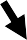 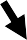 Supervision RatioTotal Clinical Hours 1000 ÷ (Divided By) 173 Total Supervision Hours (Individual + Group)	=	_5.8	(Must Equal 16 or Less)Applicant’s AttestationI attest under the pains and penalties of perjury that I completed my post-master’s degree clinical experience hours in a period of no less than 96 weeks (48 weeks each year for two years), and that the total hours calculations above are true and correct to the best of my knowledge.Jane Smith	2/19/21		 Signature of Applicant		DateCommon Application ErrorsStarting Post-Master’s experience prior to the completion of all educational requirements.Not carefully reading instructions, particularly on the Post-Master’s Experience form.Incomplete forms, particularly Post-Master’s Experience forms (e.g. no dates listed, supervisory questions not checked).Submission of older versions of forms.Submission of unnecessary information, like evaluations.Not having enough supervision time with an LMHC.CORI Form not notarized.Crossing out parts of the forms as not applicable.Uploading items that must be mailed or emailed directly to the Board (e.g. transcripts, NCMHCE score reports that occurred outside of MA, letters of standing).Total Hours (Max. 35 Hours/Week)*Total Weeks (First Column ÷ 35)Total Clinical HoursTotal Clinical Hours Individual in NatureIndividual Supervision HoursGroup Supervision HoursTotal Hours (Max. 35 Hours/Week)*Total Weeks (First Column ÷ 35)Total Clinical HoursTotal Clinical Hours Individual in NatureIndividual Supervision HoursGroup Supervision HoursTotal Hours (Max. 35 Hours/Week)*Total Weeks (First Column ÷ 35)Total Clinical HoursTotal Clinical Hours Individual in NatureIndividual Supervision HoursGroup Supervision Hours3,465981,0007008093